ЗЕМСКОЕ СОБРАНИЕБАРДЫМСКОГО МУНИЦИПАЛЬНОГО РАЙОНАПЕРМСКОГО КРАЯДВАДЦАТЬ ДЕВЯТОЕ ЗАСЕДАНИЕРЕШЕНИЕ16.08.2018                                                                                            № 450О внесении изменений в Правилаземлепользования и застройки Бардымского сельского поселения Бардымского муниципального района применительно к части территорииВ соответствии со ст.14 Федерального закона от 06.10.2003 №131-ФЗ «Об общих принципах организации местного самоуправления в Российской Федерации», ст. ст. 31, 32, 33 Градостроительного кодекса Российской Федерации, Устава Бардымского муниципального района,  Земское Собрание Бардымского муниципального района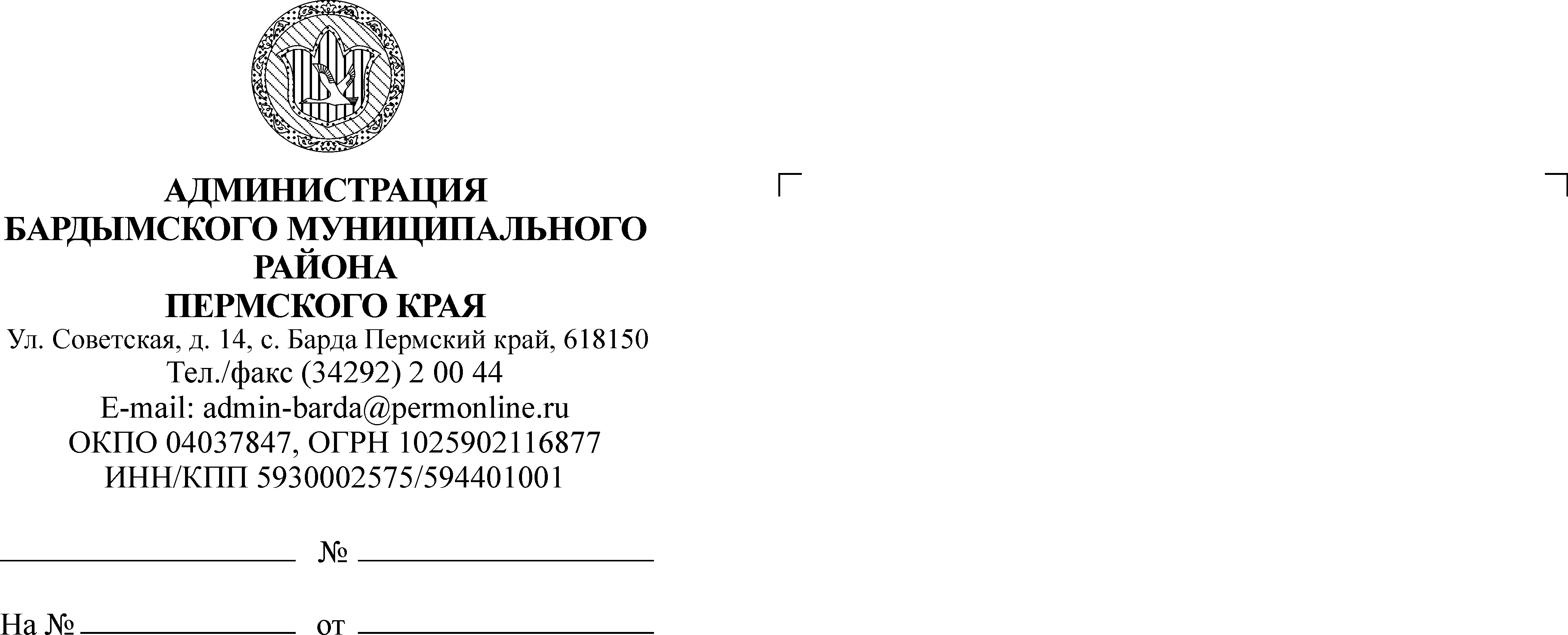 РЕШАЕТ:Внести в статью 52.3 Правил землепользования и застройки Бардымского сельского поселения Бардымского муниципального района применительно к части территории, утвержденных решением Земского Собрания Бардымского муниципального района от 27.04.2016 № 113, изменение, добавив в таблицу «Зона делового, общественного и коммерческого назначения (О-1)» условный вид разрешенного использования «среднеэтажная жилая застройка».Внести в статью 52.5 Правил землепользования и застройки Бардымского сельского поселения Бардымского муниципального района применительно к части территории, утвержденных решением Земского Собрания Бардымского муниципального района от 27.04.2016 № 113, изменения, добавив в таблицу «П-1. Зона производственно-коммунальных объектов I класса вредности» условный вид разрешенного использования «среднеэтажная жилая застройка».3. Решение вступает в силу со дня опубликования в районной газете «Тан» («Рассвет») и на официальном сайте Администрации Бардымского муниципального района www.barda-rayon.ru.4. Контроль исполнения решения возложить на председателя комиссии по социальной политике Габдулхакову З.С.Председатель Земского СобранияБардымского муниципального района				                Х.Г.АлапановГлава муниципального района - глава Администрации Бардымскогомуниципального района				                                        С.М.Ибраев20.08.2018